Paediatric Pre-school Audiology Survey results 2019The Paediatric Pre-School Audiology Survey was provided to families of hearing aid wearers under 2 in the summer of 2019.  It was provided to families at MDT meetings and at the NPT playgroup. 7 surveys were returned.Can you think of any positive experiences that you have had with the Paediatric Audiology service?For this question there were 7 responses which have been displayed as a wordle below.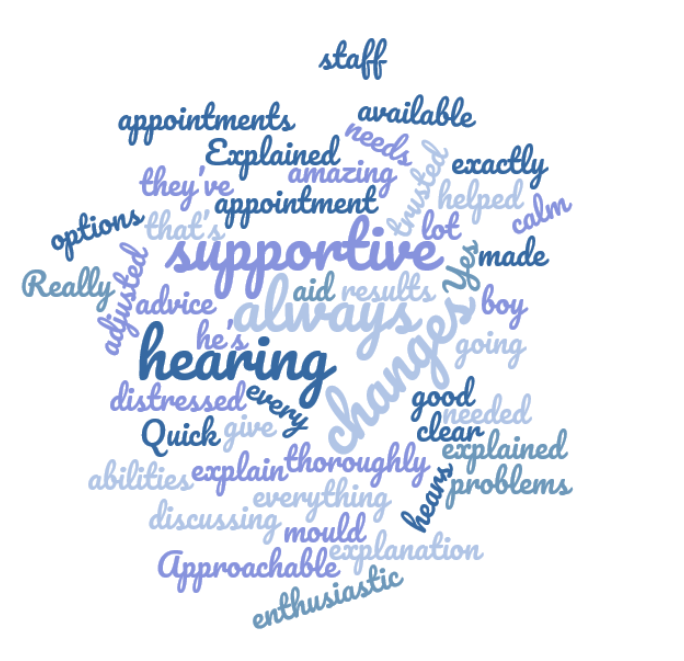 Can you think of any negative experience that you have had with the Paediatric Audiology service?There were three responses to this question to which we have provided comment and planned or completed actions. You said						We didDo you have any suggestions of how we could improve the service?You said	                          We didIs there anything else that you would like to tell us about our service?